VENUSAcademy Hotel  3*Micul dejun in valoare de 25 lei/pers./zi nu este inclus in tarif, se solicita la cazare.Tarifele  pentru camera dubla includ servicii pentru 2 persoane adulte.Tarifele pentru apartament includ servicii de cazare pentru 2 persoane adulte si 2 copii cu varsta de pana la 14 ani neimpliniti, sau 3 adulti.Copiii cu varsta  de pana  la 5 ani neimpliniti beneficiaza de gratuitate.Pentru copiii cu varsta intre 5 – 14 ani neimpliniti se achita 40 lei/ noapte, fara pat suplimentar.Costul unui pat suplimentar este de 50% din valoarea unui loc de cazare. ACADEMY Hotel***, situat in statiunea Venus la 50 de metri de plaja, ofera clientilor o ambianta placuta, asigurand momente speciale si unice in timpul vacantelor estivale. Fiind inconjurata de o superba oaza de verdeata de peste 7.000 mp, avand o zona amenajata cu balansoare, locatia ofera multiple facilitati pentru relaxare si locul ideal pentru o vacanta minunata.ACADEMY Hotel*** este o destinatie primitoare, ce pune la dispozitia oaspetilor sai trei apartamente, trei camere de lux si 119 camere duble matrimoniale sau twin, spatioase si luminoase,  dotate modern, un teren de volei/tenis/baschet, un dojo cu tatami pentru iubitorii de arte martiale, precum si un circuit de forta in aer liber. Copiii sunt asteptati la locul de joaca din gradina  special amenajata.ACADEMY Hotel*** mai pune la dispozitia oaspetilor sai si o parcare proprie, gratuita, monitorizata video, pentru circa 90 de autoturisme.PERIOADA2020camera dubla matrimonialatwincamera dubla cu pat suplimentarcamera dubla de luxapartament28.04 - 28.05120 LEI150 LEI180 LEI220 LEI29.05 - 17.06160 LEI200 LEI240 LEI280 LEI18.06 - 01.07190 LEI230 LEI290 LEI340 LEI02.07 - 22.07220 LEI280 LEI330 LEI390 LEI23.07 - 30.07300 LEI380 LEI450 LEI525 LEI31.07 - 26.08310 LEI390 LEI470 LEI550 LEI27.08 - 09.09250 LEI350 LEI440 LEI500 LEI10.09 - 31.10150 LEI190 LEI230 LEI270 LEI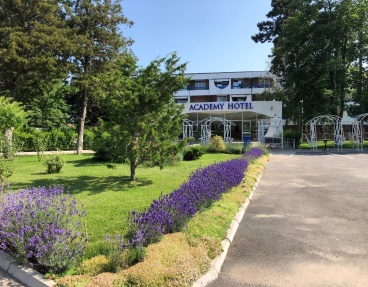 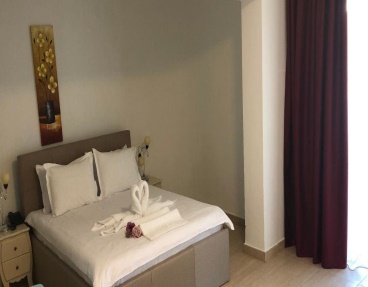 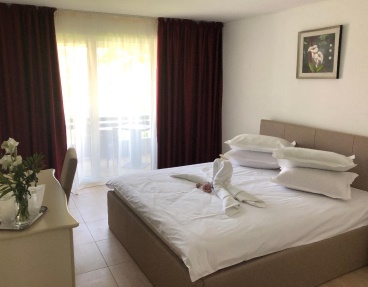 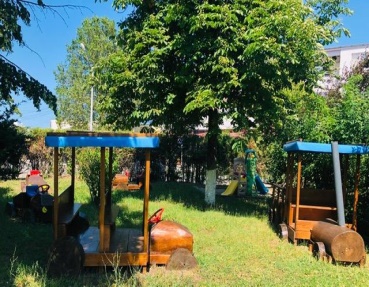 